I. Trắc nghiệm: (5 điểm) Ghi vào bài làm chữ cái trước câu trả lời đúng nhấtCâu 1. Hình chiếu của hình nào có cả 3 hình chiếu đứng, bằng, cạnh giống nhau?	A. Hình trụ	B. Hình hộp chữ nhật	C. Hình cầu	D. Hình nónCâu 2. Trình tự đọc bản vẽ lắp?	A. Khung tên → Bảng kê → Hình biểu diễn → Kích thước → Phân tích chi tiết → Tổng hợp	B. Khung tên → Bảng kê → Kích thước → Hình biểu diễn → Phân tích chi tiết →Tổng hợp	C. Hình biểu diễn → Khung tên → Bảng kê → Kích thước → Phân tích chi tiết → Tổng hợp	D. Khung tên → Kích thước → Bảng kê  → Hình biểu diễn → Phân tích chi tiết →Tổng hợpCâu 3. Khi chiếu một vật thể lên một mặt phẳng, hình nhận được trên mặt phẳng đó gọi là:	A. Hình chiếu	B. Vật chiếu	C. Vật thể	D. Mặt phẳng chiếuCâu 4. Các sản phẩm từ gang là	A. túi nhựa, chai nhựa, ống nước, vỏ dây cáp, dây điện, ...	B. vỏ máy, vỏ động cơ, dụng cụ nhà bếp, ...	C. Làm dây dẫn điện, vòng đệm, vòi nước, ...	D. Làm dây dẫn điện, vỏ máy bay, xoong nồi, khung cửa kính, ...Câu 5. Gang là gì ?	A. Là kim loại màu có tỷ lệ carbon trong vật liệu > 2,14%.	B. Là kim loại đen có tỷ lệ carbon trong vật liệu > 2,14%.	C. Là kim loại màu có tỷ lệ carbon trong vật liệu ≤ 2,14%	D. Là kim loại đen có tỷ lệ carbon trong vật liệu ≤ 2,14%Câu 6. Inox là vật liệu kim loại gì ?	A. Chất dẻo nhiệt rắn	B. Kim loại đen	C. Kim loại màu	D. Chất dẻo nhiệtCâu 7. Nhóm chính của kim loại màu là:	A. Thép	B. Nhôm, đồng và hợp kim của chúng	C. Sắt	D. GangCâu 8. Hình hộp chữ nhật được bao bởi mấy hình chữ nhật?	A. 5	B. 4	C. 6	D. 7Câu 9. : Kích thước trên bản vẽ kĩ thuật tính theo đơn vị:	A. mm	B. dm	C. cm	D. mCâu 10. Tên các khổ giấy chính là:	A. A0, A1, A2, A3, A4	B. A0, A1, A2, A3	C. A0, A1, A2	D. A3, A1, A2, A4Câu 11. Để thu được hình chiếu đứng, hướng chiếu từ:	A. Trên xuống.	B. Trước tới.	C. Phải sang.	D. Trái sang.Câu 12. Đâu là sản phẩm làm từ chất dẻo nhiệt?	A. săm, lốp				B. Chi tiết máy: lớp lót ống, trục bánh xe	C. túi nhựa, chai nhựa		D. Ghế nhựaCâu 13. Giả sử đứng trong 1 căn phòng, bức tường phía trước mặt em là mặt phẳng chiếu nào?	A. Mặt phẳng chiếu cạnh	B. Mặt phẳng chiếu bằng	C. Mặt phẳng cắt	D. Mặt phẳng chiếu đứngCâu 14. Người ta thường dùng mấy hình chiếu để biểu diễn khối tròn xoay?	A. 4	B. 1	C. 3	D. 2Câu 15. So với bản vẽ chi tiết, bản vẽ lắp có thêm nội dung nào dưới đây ?	A. Kích thước	B. Yêu cầu kĩ thuật	C. Khung tên	D. Bảng kêCâu 16. Để vẽ cạnh khuất, đường bao khuất, cần dùng loại nét vẽ nào?	A. Nét liền mảnh	B. Nét liền đậm	C. Nét đứt mảnh	D. Nét gạch dài - chấm - mảnhCâu 17. Chọn đáp án đúng điền vào chỗ trống: “Khi quay ......... một vòng quanh một cạnh góc vuông cố định, ta được hình nón”	A. Hình tam giác vuông	B. Nửa hình tròn	C. Hình chữ nhật	D. Hình tam giácCâu 18. : Trình tự đọc bản vẽ chi tiết là:	A. Khung tên, kích thước, hình biểu diễn, yêu cầu kĩ thuật	B. Hình biểu diễn, kích thước, khung tên, yêu cầu kĩ thuật	C. Hình biểu diễn, khung tên, kích thước, yêu cầu kĩ thuật	D. Khung tên, hình biểu diễn, kích thước, yêu cầu kĩ thuậtCâu 19. Phần tổng hợp trong trình tự đọc bản vẽ lắp gồm những nội dung nào?	A. Các hình chiếu, hình cắt	B. Tên gọi các chi tiết, số lượng, vật liệu	C. Tên sản phẩm, tỉ lệ bản vẽ, nơi thiết kế	D. Trình tự tháo, lắp chi tiếtCâu 20. Hình chóp đều được bao bởi mặt đáy là:	A. Tam giác	B. Hình chữ nhật	C. Đa giác đều	D. Hình ngũ giácII. Tự luận: (5 điểm)Câu 1: Nêu vị trí các hình chiếu trên bản vẽ kĩ thuật?Câu 2: Nêu trình tự đọc bản vẽ chi tiết, nội dung cần đọc ở mỗi bước là gì?Câu 3: Vẽ hình chiếu đứng, bằng, cạnh theo vị trí trên bản vẽ kĩ thuật của 2 hình sau. Kích thước theo hình mẫu, vẽ theo tỉ lệ 1:1t mặt phẳng, hình nhận được trên mặt phẳng đó gọi là:------ HẾT ------I. Trắc nghiệm: (5 điểm) Ghi vào bài làm chữ cái trước câu trả lời đúng nhấtCâu 1. Nhóm chính của kim loại màu là:	A. Thép	B. Gang	C. Nhôm, đồng và hợp kim của chúng	D. SắtCâu 2. Phần tổng hợp trong trình tự đọc bản vẽ lắp gồm những nội dung nào?	A. Tên sản phẩm, tỉ lệ bản vẽ, nơi thiết kế	B. Các hình chiếu, hình cắt	C. Trình tự tháo, lắp chi tiết	D. Tên gọi các chi tiết, số lượng, vật liệuCâu 3. Khi chiếu một vật thể lên một mặt phẳng, hình nhận được trên mặt phẳng đó gọi là:	A. Mặt phẳng chiếu	B. Vật chiếu	C. Vật thể	D. Hình chiếuCâu 4. Các sản phẩm từ gang là	A. Làm dây dẫn điện, vỏ máy bay, xoong nồi, khung cửa kính, ...	B. vỏ máy, vỏ động cơ, dụng cụ nhà bếp, ...	C. Làm dây dẫn điện, vòng đệm, vòi nước, ...	D. túi nhựa, chai nhựa, ống nước, vỏ dây cáp, dây điện, ...Câu 5. Trình tự đọc bản vẽ lắp?	A. Hình biểu diễn → Khung tên → Bảng kê → Kích thước → Phân tích chi tiết → Tổng hợp	B. Khung tên → Bảng kê → Kích thước → Hình biểu diễn → Phân tích chi tiết →Tổng hợp	C. Khung tên → Bảng kê → Hình biểu diễn → Kích thước → Phân tích chi tiết → Tổng hợp	D. Khung tên → Kích thước → Bảng kê  → Hình biểu diễn → Phân tích chi tiết →Tổng hợpCâu 6. Để thu được hình chiếu đứng, hướng chiếu từ:	A. Trên xuống.	B. Phải sang.	C. Trước tới.	D. Trái sang.Câu 7. Hình chiếu của hình nào có cả 3 hình chiếu đứng, bằng, cạnh giống nhau?	A. Hình nón	B. Hình hộp chữ nhật	C. Hình trụ	D. Hình cầuCâu 8. Chọn đáp án đúng điền vào chỗ trống: “Khi quay ......... một vòng quanh một cạnh góc vuông cố định, ta được hình nón”	A. Hình tam giác vuông	B. Hình chữ nhật	C. Nửa hình tròn	D. Hình tam giácCâu 9. Hình hộp chữ nhật được bao bởi mấy hình chữ nhật?	A. 7	B. 6	C. 5	D. 4Câu 10. So với bản vẽ chi tiết, bản vẽ lắp có thêm nội dung nào dưới đây ?	A. Kích thước	B. Bảng kê	C. Yêu cầu kĩ thuật	D. Khung tênCâu 11. : Trình tự đọc bản vẽ chi tiết là:	A. Khung tên, hình biểu diễn, kích thước, yêu cầu kĩ thuật	B. Khung tên, kích thước, hình biểu diễn, yêu cầu kĩ thuật	C. Hình biểu diễn, kích thước, khung tên, yêu cầu kĩ thuật	D. Hình biểu diễn, khung tên, kích thước, yêu cầu kĩ thuậtCâu 12. : Kích thước trên bản vẽ kĩ thuật tính theo đơn vị:	A. dm	B. cm	C. m	D. mmCâu 13. Đâu là sản phẩm làm từ chất dẻo nhiệt?	A. Ghế nhựa	B. túi nhựa, chai nhựa	C. săm, lốp	D. Chi tiết máy: lớp lót ống, trục bánh xeCâu 14. Hình chóp đều được bao bởi mặt đáy là:	A. Hình ngũ giác	B. Hình chữ nhật	C. Đa giác đều	D. Tam giácCâu 15. Để vẽ cạnh khuất, đường bao khuất, cần dùng loại nét vẽ nào?	A. Nét liền đậm	B. Nét liền mảnh	C. Nét đứt mảnh	D. Nét gạch dài - chấm - mảnhCâu 16. Tên các khổ giấy chính là:	A. A0, A1, A2, A3	B. A3, A1, A2, A4	C. A0, A1, A2	D. A0, A1, A2, A3, A4Câu 17. Inox là vật liệu kim loại gì ?	A. Kim loại màu	B. Chất dẻo nhiệt	C. Chất dẻo nhiệt rắn	D. Kim loại đenCâu 18. Giả sử đứng trong 1 căn phòng, bức tường phía trước mặt em là mặt phẳng chiếu nào?	A. Mặt phẳng cắt	B. Mặt phẳng chiếu cạnh	C. Mặt phẳng chiếu bằng	D. Mặt phẳng chiếu đứngCâu 19. Người ta thường dùng mấy hình chiếu để biểu diễn khối tròn xoay?	A. 2	B. 1	C. 3	D. 4Câu 20. Gang là gì ?	A. Là kim loại đen có tỷ lệ carbon trong vật liệu > 2,14%.	B. Là kim loại màu có tỷ lệ carbon trong vật liệu ≤ 2,14%	C. Là kim loại màu có tỷ lệ carbon trong vật liệu > 2,14%.	D. Là kim loại đen có tỷ lệ carbon trong vật liệu ≤ 2,14%II. Tự luận: (5 điểm)Câu 1: Nêu vị trí các hình chiếu trên bản vẽ kĩ thuật?Câu 2: Nêu trình tự đọc bản vẽ chi tiết, nội dung cần đọc ở mỗi bước là gì?Câu 3: Vẽ hình chiếu đứng, bằng, cạnh theo vị trí trên bản vẽ kĩ thuật của 2 hình sau. Kích thước theo hình mẫu, vẽ theo tỉ lệ 1:1t mặt phẳng, hình nhận được trên mặt phẳng đó gọi là:------ HẾT ------I. Trắc nghiệm: (5 điểm) Ghi vào bài làm chữ cái trước câu trả lời đúng nhấtCâu 1. Các sản phẩm từ gang là	A. vỏ máy, vỏ động cơ, dụng cụ nhà bếp, ...	B. Làm dây dẫn điện, vòng đệm, vòi nước, ...	C. Làm dây dẫn điện, vỏ máy bay, xoong nồi, khung cửa kính, ...	D. túi nhựa, chai nhựa, ống nước, vỏ dây cáp, dây điện, ...Câu 2. Gang là gì ?	A. Là kim loại đen có tỷ lệ carbon trong vật liệu ≤ 2,14%	B. Là kim loại màu có tỷ lệ carbon trong vật liệu > 2,14%.	C. Là kim loại màu có tỷ lệ carbon trong vật liệu ≤ 2,14%	D. Là kim loại đen có tỷ lệ carbon trong vật liệu > 2,14%.Câu 3. Khi chiếu một vật thể lên một mặt phẳng, hình nhận được trên mặt phẳng đó gọi là:	A. Vật chiếu	B. Mặt phẳng chiếu	C. Hình chiếu	D. Vật thểCâu 4. Trình tự đọc bản vẽ lắp?	A. Khung tên → Kích thước → Bảng kê  → Hình biểu diễn → Phân tích chi tiết →Tổng hợp	B. Hình biểu diễn → Khung tên → Bảng kê → Kích thước → Phân tích chi tiết → Tổng hợp	C. Khung tên → Bảng kê → Hình biểu diễn → Kích thước → Phân tích chi tiết → Tổng hợp	D. Khung tên → Bảng kê → Kích thước → Hình biểu diễn → Phân tích chi tiết →Tổng hợpCâu 5. : Trình tự đọc bản vẽ chi tiết là:	A. Hình biểu diễn, kích thước, khung tên, yêu cầu kĩ thuật	B. Hình biểu diễn, khung tên, kích thước, yêu cầu kĩ thuật	C. Khung tên, hình biểu diễn, kích thước, yêu cầu kĩ thuật	D. Khung tên, kích thước, hình biểu diễn, yêu cầu kĩ thuậtCâu 6. Để thu được hình chiếu đứng, hướng chiếu từ:	A. Phải sang.	B. Trái sang.	C. Trước tới.	D. Trên xuống.Câu 7. Để vẽ cạnh khuất, đường bao khuất, cần dùng loại nét vẽ nào?	A. Nét đứt mảnh	B. Nét liền mảnh	C. Nét gạch dài - chấm - mảnh	D. Nét liền đậmCâu 8. Giả sử đứng trong 1 căn phòng, bức tường phía trước mặt em là mặt phẳng chiếu nào?	A. Mặt phẳng cắt	B. Mặt phẳng chiếu bằng	C. Mặt phẳng chiếu đứng	D. Mặt phẳng chiếu cạnhCâu 9. So với bản vẽ chi tiết, bản vẽ lắp có thêm nội dung nào dưới đây ?	A. Khung tên	B. Bảng kê	C. Yêu cầu kĩ thuật	D. Kích thướcCâu 10. Hình chóp đều được bao bởi mặt đáy là:	A. Hình ngũ giác	B. Đa giác đều	C. Tam giác	D. Hình chữ nhậtCâu 11. Chọn đáp án đúng điền vào chỗ trống: “Khi quay ......... một vòng quanh một cạnh góc vuông cố định, ta được hình nón”	A. Hình chữ nhật	B. Hình tam giác	C. Hình tam giác vuông	D. Nửa hình trònCâu 12. Hình chiếu của hình nào có cả 3 hình chiếu đứng, bằng, cạnh giống nhau?	A. Hình cầu	B. Hình trụ	C. Hình nón	D. Hình hộp chữ nhậtCâu 13. Nhóm chính của kim loại màu là:	A. Nhôm, đồng và hợp kim của chúng	B. Gang	C. Thép	D. SắtCâu 14. Hình hộp chữ nhật được bao bởi mấy hình chữ nhật?	A. 6	B. 5	C. 7	D. 4Câu 15. : Kích thước trên bản vẽ kĩ thuật tính theo đơn vị:	A. m	B. cm	C. mm	D. dmCâu 16. Inox là vật liệu kim loại gì ?	A. Kim loại màu	B. Chất dẻo nhiệt	C. Chất dẻo nhiệt rắn	D. Kim loại đenCâu 17. Tên các khổ giấy chính là:	A. A0, A1, A2	B. A3, A1, A2, A4	C. A0, A1, A2, A3	D. A0, A1, A2, A3, A4Câu 18. Đâu là sản phẩm làm từ chất dẻo nhiệt?	A. Ghế nhựa	B. túi nhựa, chai nhựa	C. săm, lốp	D. Chi tiết máy: lớp lót ống, trục bánh xeCâu 19. Người ta thường dùng mấy hình chiếu để biểu diễn khối tròn xoay?	A. 3	B. 1	C. 2	D. 4Câu 20. Phần tổng hợp trong trình tự đọc bản vẽ lắp gồm những nội dung nào?	A. Tên sản phẩm, tỉ lệ bản vẽ, nơi thiết kế	B. Các hình chiếu, hình cắt	C. Trình tự tháo, lắp chi tiết	D. Tên gọi các chi tiết, số lượng, vật liệuII. Tự luận: (5 điểm)Câu 1: Nêu vị trí các hình chiếu trên bản vẽ kĩ thuật?Câu 2: Nêu trình tự đọc bản vẽ chi tiết, nội dung cần đọc ở mỗi bước là gì?Câu 3: Vẽ hình chiếu đứng, bằng, cạnh theo vị trí trên bản vẽ kĩ thuật của 2 hình sau. Kích thước theo hình mẫu, vẽ theo tỉ lệ 1:1t mặt phẳng, hình nhận được trên mặt phẳng đó gọi là:------ HẾT ------I. Trắc nghiệm: (5 điểm) Ghi vào bài làm chữ cái trước câu trả lời đúng nhấtCâu 1. Đâu là sản phẩm làm từ chất dẻo nhiệt?	A. túi nhựa, chai nhựa	B. Ghế nhựa	C. săm, lốp	D. Chi tiết máy: lớp lót ống, trục bánh xeCâu 2. : Kích thước trên bản vẽ kĩ thuật tính theo đơn vị:	A. cm	B. mm	C. dm	D. mCâu 3. : Trình tự đọc bản vẽ chi tiết là:	A. Khung tên, hình biểu diễn, kích thước, yêu cầu kĩ thuật	B. Hình biểu diễn, kích thước, khung tên, yêu cầu kĩ thuật	C. Khung tên, kích thước, hình biểu diễn, yêu cầu kĩ thuật	D. Hình biểu diễn, khung tên, kích thước, yêu cầu kĩ thuậtCâu 4. Tên các khổ giấy chính là:	A. A3, A1, A2, A4	B. A0, A1, A2	C. A0, A1, A2, A3	D. A0, A1, A2, A3, A4Câu 5. Để thu được hình chiếu đứng, hướng chiếu từ:	A. Trước tới.	B. Phải sang.	C. Trên xuống.	D. Trái sang.Câu 6. Khi chiếu một vật thể lên một mặt phẳng, hình nhận được trên mặt phẳng đó gọi là:	A. Vật chiếu	B. Mặt phẳng chiếu	C. Hình chiếu	D. Vật thểCâu 7. Hình chóp đều được bao bởi mặt đáy là:	A. Hình ngũ giác	B. Tam giác	C. Hình chữ nhật	D. Đa giác đềuCâu 8. Để vẽ cạnh khuất, đường bao khuất, cần dùng loại nét vẽ nào?	A. Nét gạch dài - chấm - mảnh	B. Nét liền mảnh	C. Nét liền đậm	D. Nét đứt mảnhCâu 9. Hình chiếu của hình nào có cả 3 hình chiếu đứng, bằng, cạnh giống nhau?	A. Hình nón	B. Hình cầu	C. Hình hộp chữ nhật	D. Hình trụCâu 10. Các sản phẩm từ gang là	A. Làm dây dẫn điện, vòng đệm, vòi nước, ...	B. Làm dây dẫn điện, vỏ máy bay, xoong nồi, khung cửa kính, ...	C. vỏ máy, vỏ động cơ, dụng cụ nhà bếp, ...	D. túi nhựa, chai nhựa, ống nước, vỏ dây cáp, dây điện, ...Câu 11. Phần tổng hợp trong trình tự đọc bản vẽ lắp gồm những nội dung nào?	A. Các hình chiếu, hình cắt	B. Tên gọi các chi tiết, số lượng, vật liệu	C. Tên sản phẩm, tỉ lệ bản vẽ, nơi thiết kế	D. Trình tự tháo, lắp chi tiếtCâu 12. Inox là vật liệu kim loại gì ?	A. Kim loại đen	B. Chất dẻo nhiệt rắn	C. Chất dẻo nhiệt	D. Kim loại màuCâu 13. So với bản vẽ chi tiết, bản vẽ lắp có thêm nội dung nào dưới đây ?	A. Khung tên	B. Bảng kê	C. Kích thước	D. Yêu cầu kĩ thuậtCâu 14. Hình hộp chữ nhật được bao bởi mấy hình chữ nhật?	A. 4	B. 6	C. 7	D. 5Câu 15. Giả sử đứng trong 1 căn phòng, bức tường phía trước mặt em là mặt phẳng chiếu nào?	A. Mặt phẳng cắt	B. Mặt phẳng chiếu cạnh	C. Mặt phẳng chiếu đứng	D. Mặt phẳng chiếu bằngCâu 16. Trình tự đọc bản vẽ lắp?	A. Khung tên → Bảng kê → Kích thước → Hình biểu diễn → Phân tích chi tiết →Tổng hợp	B. Hình biểu diễn → Khung tên → Bảng kê → Kích thước → Phân tích chi tiết → Tổng hợp	C. Khung tên → Kích thước → Bảng kê  → Hình biểu diễn → Phân tích chi tiết →Tổng hợp	D. Khung tên → Bảng kê → Hình biểu diễn → Kích thước → Phân tích chi tiết → Tổng hợpCâu 17. Chọn đáp án đúng điền vào chỗ trống: “Khi quay ......... một vòng quanh một cạnh góc vuông cố định, ta được hình nón”	A. Nửa hình tròn	B. Hình chữ nhật	C. Hình tam giác	D. Hình tam giác vuôngCâu 18. Nhóm chính của kim loại màu là:	A. Nhôm, đồng và hợp kim của chúng	B. Sắt	C. Thép	D. GangCâu 19. Người ta thường dùng mấy hình chiếu để biểu diễn khối tròn xoay?	A. 4	B. 3	C. 2	D. 1Câu 20. Gang là gì ?	A. Là kim loại đen có tỷ lệ carbon trong vật liệu > 2,14%.	B. Là kim loại đen có tỷ lệ carbon trong vật liệu ≤ 2,14%	C. Là kim loại màu có tỷ lệ carbon trong vật liệu ≤ 2,14%	D. Là kim loại màu có tỷ lệ carbon trong vật liệu > 2,14%.II. Tự luận: (5 điểm)Câu 1: Nêu vị trí các hình chiếu trên bản vẽ kĩ thuật?Câu 2: Nêu trình tự đọc bản vẽ chi tiết, nội dung cần đọc ở mỗi bước là gì?Câu 3: Vẽ hình chiếu đứng, bằng, cạnh theo vị trí trên bản vẽ kĩ thuật của 2 hình sau. Kích thước theo hình mẫu, vẽ theo tỉ lệ 1:1t mặt phẳng, hình nhận được trên mặt phẳng đó gọi là:------ HẾT ------Trắc nghiệm : Mỗi câu trả lời đúng 0,25 điểmĐỀ 801ĐỀ 802ĐỀ 803ĐỀ 804Tự luậnPHÒNG GD&ĐT QUẬN LONG BIÊN
TRƯỜNG THCS PHÚC LỢI

--------------------
(Đề 801)KIỂM TRA GIỮA HỌC KÌ I
NĂM HỌC 2023 - 2024
MÔN: Công nghệ
Thời gian làm bài: 45 phút
(không kể thời gian phát đề)PHÒNG GD&ĐT QUẬN LONG BIÊN
TRƯỜNG THCS PHÚC LỢI

--------------------
(Đề 802)KIỂM TRA GIỮA HỌC KÌ I
NĂM HỌC 2023 - 2024
MÔN: Công nghệ
Thời gian làm bài: 45 phút
(không kể thời gian phát đề)PHÒNG GD&ĐT QUẬN LONG BIÊN
TRƯỜNG THCS PHÚC LỢI

--------------------
(Đề 803)KIỂM TRA GIỮA HỌC KÌ I
NĂM HỌC 2023 - 2024
MÔN: Công nghệ
Thời gian làm bài: 45 phút
(không kể thời gian phát đề)PHÒNG GD&ĐT QUẬN LONG BIÊN
TRƯỜNG THCS PHÚC LỢI

--------------------
(Đề 804)KIỂM TRA GIỮA HỌC KÌ I
NĂM HỌC 2023 - 2024
MÔN: Công nghệ
Thời gian làm bài: 45 phút
(không kể thời gian phát đề)PHÒNG GD&ĐT QUẬN LONG BIÊNTRƯỜNG THCS PHÚC LỢI                     ĐÁP ÁN KIỂM TRA GIỮA KÌ I                MÔN : CÔNG NGHỆ 8                    Tiết theo PPCT : Tiết 18                   Năm học 2023-2024Câu12345678910Đáp ánCAABBBBCAACâu11121314151617181920Đáp ánBCDDDCADDCCâu12345678910Đáp ánCCDBCCDABBCâu11121314151617181920Đáp ánADBCCDDDAACâu12345678910Đáp ánADCCCCACBBCâu11121314151617181920Đáp ánCAAACDDBCCCâu12345678910Đáp ánABADACDDBCCâu11121314151617181920Đáp ánDABBCDDACACâuĐáp ánĐiểmCâu 1Trên bản vẽ kĩ thuật :Hình chiếu cạnh nằm bên phải hình chiếu đứngHình chiếu bằng nằm dưới hình chiếu đứng0,5 điểm0,5 điểmCâu 21. Khung tên : - Tên gọi chi tiết                        - Vật liệu                        - Tỉ lệ2. Hình biểu diễn - Tên gọi hình chiếu                             - Vị trí hình cắt3. Kích thước : - Kích thước chung                        - Kích thước các phần4. Yêu cầu kĩ thuật : - Gia công                                 - Xử lí bề mặt0,5 điểm0,5 điểm0,5 điểm0,5 điểmCâu 3 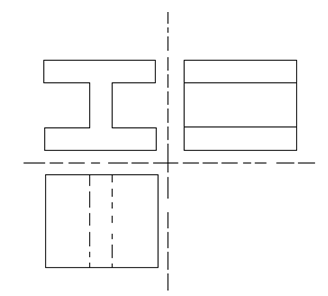 Mỗi hình chiếu vẽ đúng kích thước 0,75 điểmGV ra đềBùi Thị QuỳnhTTCM duyệtĐinh Thị Như QuỳnhBan giám hiệu duyệtĐặng Thị Tuyết Nhung 